 Maths 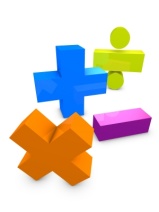 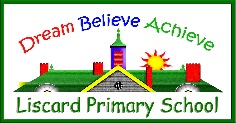 I Can Statements - Band 5 Maths I Can Statements - Band 5Number and Place ValueI can read, write, order and compare numbers to at least 1,000,000 (one million) and say the value of each digitI can keep multiplying a number by 10 or 100 up to 1,000,000 and count backI can use negative numbers in context when looking at temperature or money; counting forwards and backwards through 0I can round numbers up to 1,000,000 to the nearest 10, 100, 1000, 10,000 or 100,000I can solve number and practical problems that involve ordering and comparing numbers to 1 000 000, counting forwards or backwards in steps, negative numbers and roundingI can read Roman numerals to 1000 and recognise years written in theseAddition and SubtractionI can add and subtract numbers with up to 4 digits using written methodsI can add and subtract 2 and 3 digit numbers in my headI can use rounding to check answers to calculations and determine levels of accuracy I can solve addition and subtraction problems needing more than one step and can work out which operation and method is the most suitableMultiplication and DivisionI can find multiples and factors of a number and can identify factors common to 2 different numbersI can use vocabulary relating to prime numbers, prime factors and composite numbersI can work out if any given number up to 100 is a prime number and can recall prime numbers up to 19I can multiply numbers with up to 4 digits by a one or two digit number using formal written methodsI can mentally multiply and divide numbers using the times tablesI can divide numbers with up to 4 digits by a one digit number using formal written methods and can explain remaindersI can multiply and divide whole and decimal numbers by 10, 100 and 1000I can identify and use square and cube numbers and their notationsI can solve problems involving multiplication and division including using factors and multiples, squares and cubesI can solve problems involving addition, subtraction, multiplication and division and a combination of these, including understanding the meaning of the equals signI can solve problems involving multiplication and division, including scaling by simple fractions and problems involving simple ratesFractionsI can compare and order fractions whose denominators are all multiples of the same numberI can find, name and write equivalent fractions of a given fraction including tenths and hundredthsI can identify mixed numbers and improper fractions and convert from one to another such as 2/5 + 4/5 = 6/5 = 1 1/6I can add and subtract fractions whose denominators are all multiples of the same numberI can multiply fractions by whole numbers using objects and picturesI can read and write decimal numbers as fractions such as 0.71 = 71/100I can identify and use thousandths and can explain how they relate to tenths and hundredths and their decimal equivalentsI can round numbers with two decimal placesI can read, write, order and compare numbers with up to three decimal placesI can solve problems involving numbers with up to three decimal placesI can identify the percent symbol % and how it relates to parts per hundred, hundredths and decimalsI can solve problems which require knowing percentage and decimal equivalents of 1/2, 1/4, 1/5, 2/5, 4/5 and those fractions with a denominator of a multiple of 10 or 25MeasurementI can convert between different forms of metric measurement <eg> Kilometre and metre; centimetre and metre; centimetre and millimetre, gram and kilogram, Litre and millilitre</eg>I can understand and compare equivalences between metric units and common imperial units. These might include: inches, pounds or pintsI can measure and calculate the perimeter of composite rectilinear shapes in centimetres and metresI can calculate and compare the area of rectangles ( including squares), and including using standard units, square centimetres (cm²), square metres (m²) and estimate the area of irregular shapesI can estimate volume  by using 1cm³ blocks to build cuboids (including cubes)  and capacity by using water  and different containersI can solve problems where I need to convert between units of timeI can use all four operations to solve problems involving measure  such as  length, mass, volume, money,  using decimal notation, including scalingPosition and DirectionI can identify, describe and represent the position of a shape following a reflection or translation.  I can use mathematical vocabulary to explain this and I know that the shape has not changedProperties of ShapeI can identify 3-D shapes, including cubes and other cuboids, from 2-D representationsI can estimate and compare acute, obtuse and reflex angles. I know that angles are measured in degreesI can draw given angles and measure them in degreesI can identify angles at a point and one whole turnI can identify angles at a point on a straight line and 1/2 a turn (total 180°)I can identify other multiples of 90°I can use the properties of rectangles to find related facts, missing lengths and missing anglesI can tell the difference between regular and irregular polygons. I can do this using reasoning about equal sides and anglesStatisticsI can solve comparison, sum and difference problems using information presented in a line graphI can complete, read and interpret information in tables, including timetables